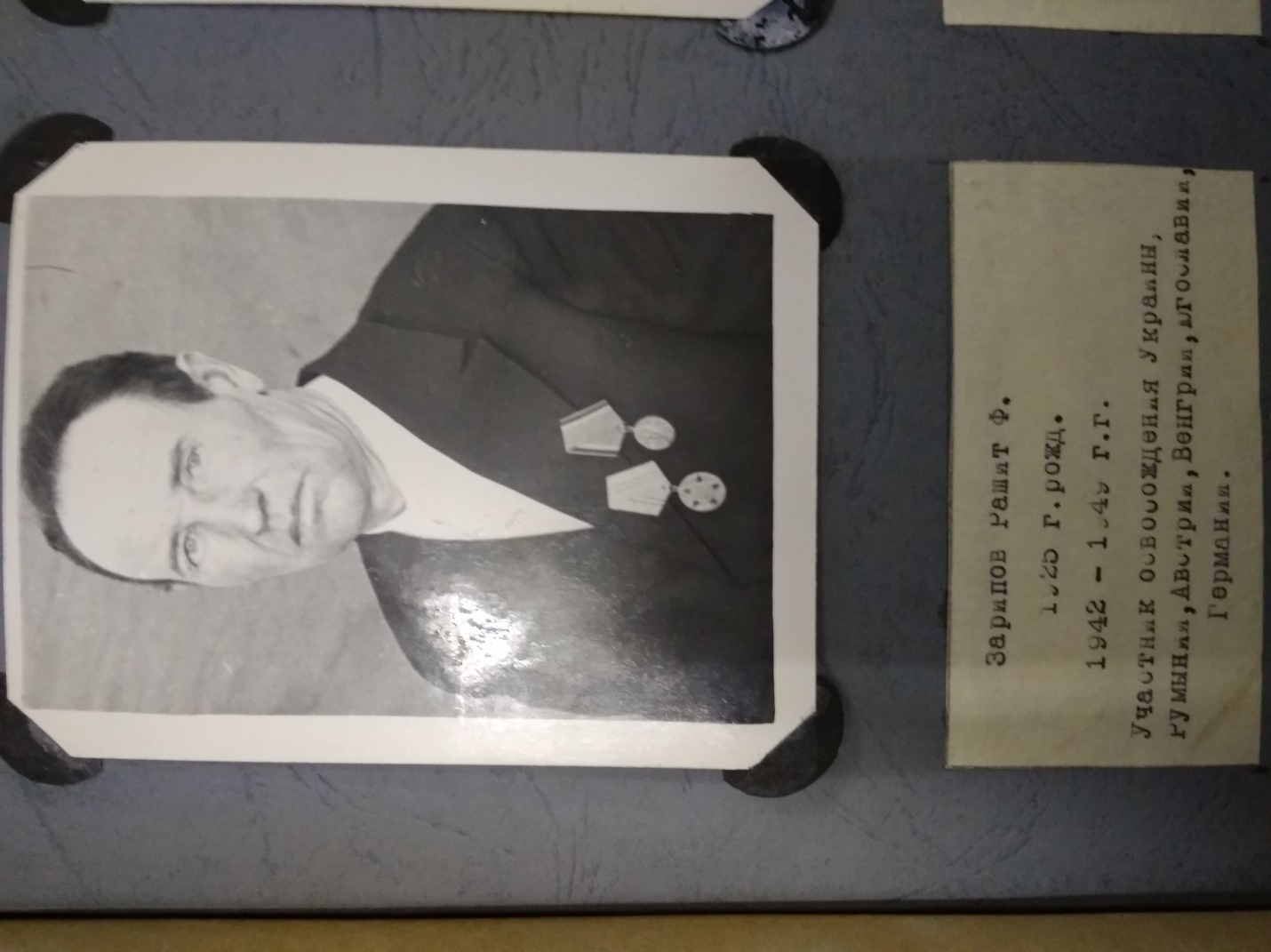 Зарипов Рашит Зарипович, 1925 г.р., награжден орденом Отечественной войны, медалями За отвагу, За победу над Германией